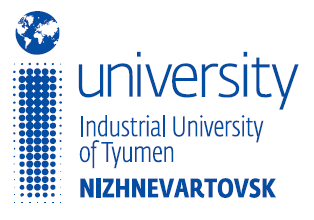 Call for PapersThe 9th International Conference «Experience, Actual Problems and Prospects of Development of Oil and Gas Sector»held by the Department of Petroleum Engineering Industrial University of Tyumen, Branch in Nizhnevartovsk, Russia25-27 April, 2019  Full paper Submission deadline: 21 April, 2019Conference ThemesThe rise and development of the oil and gas industry.Geology, operation and development of oil and gas fields Drilling, development and work over of oil and gas wells.Operation of transport and technological machines and complexes.Training of specialists for the oil and gas industry.Virtual Presentation: Please note that a virtual presentation does not mean you are able to present remotely (e.g. Internet streaming or teleconferencing) Contacts for Manuscripts Submission: Yulia Chebykina, e-mail: yulia74747@mail.rucell phone: +7(922) 255-61-06 Working languages of the conference: Russian & EnglishConference participants are welcome to submit full papers (max. of 3000 words), short papers (max. of 1500 words), extended abstracts, paper drafts, or invited session proposals. Submitted papers will be fully refereed and published in electronic and book formats. Papers will be evaluated for originality, significance, clarity, and contribution. Conference proceedings will be published as a book and will be sent after the conference to indexing at Russian Science Citation Index (RSCI). The best manuscripts’ authors will be invited for publishing their works in the proceeding indexed by Scopus (with additional fee for publishing costs). After publishing the Proceedings of the Conference will be posted on the website https://www.tyuiu.ru/branches/nizhnevartovsk/nauchnye-raboty/Formatting guidelines for the manuscripts:All papers must be formatted for A4 paper-One Column. All papers must be submitted in Microsoft Word format, 14-pt Times New Roman. Paragraph indention: 1.25 cmMargins for the whole paper:Top Margins: 20 mm Bottom Margins: 30 mm Left and Right Margins: 25 mmSample formatting:THE ECOLOGICAL CONDITION OF GEOLOGICAL ENVIRONMENT OF THE CITY OF TROMSØ Johnson В.1, Steven Arthur Pinker21 The Arctic University of Norway, Tromsø;2Harvard UniversityText of the article in Times New Roman, 14 pt… [1, p.3].…References1. Second Name, A., The Title of the book. – City : Publisher, year. – 542 p.…Appendix 1APPLICATION FORMFirst Name, Second (Family) NameAffiliationResearch SupervisorAttending/Virtual participationConference ThemeThe Title of your paperContact information